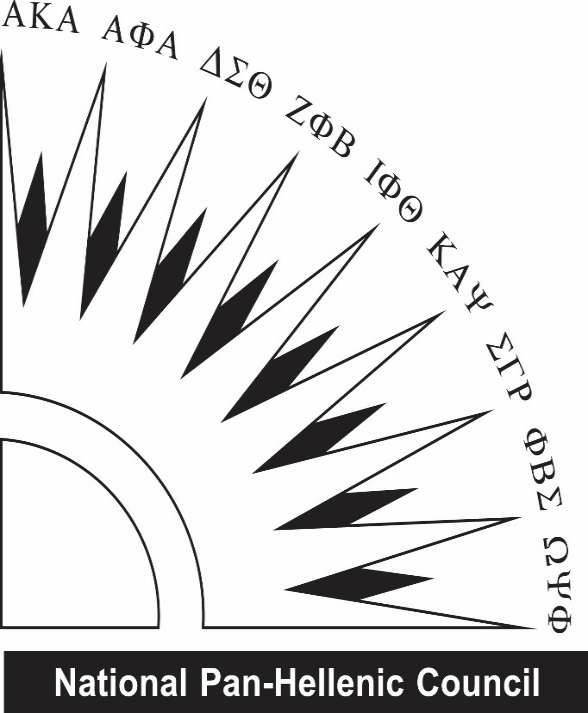 Western Kentucky University National Pan-Hellenic Council proudly sponsors & presents two (2) $700 scholarshipsOUTSTANDING MINORITY STUDENT SCHOLARSHIPSREQUIREMENTS:Student from an underrepresented community 3.0 cumulative GPASpring 2021, full-time enrollmentOpen to all undergraduate students, regardless of NPHC affiliation (Previous scholarship recipients are ineligible)Contact Information for 1 recommenderResume included with application (include community service)Essays (of no more than 250 words each) answering the following prompts:Why do you feel you are deserving of a NPHC Outstanding Minority Student scholarship?Explain the importance of education for those in underrepresented communities.DATES TO REMEMBER:November 16, 2020 - Deadline for the application. Incomplete or late applications will not be accepted. Week of November 16th-20th - Recipients will be announced via social mediaQUESTIONS?Contact Kimberly Jefferson, NPHC Scholarship Chair, kimberly.jefferson805@topper.wku.eduOr Destiny Smith, NPHC President, destiny.smith051@topper.wku.edu 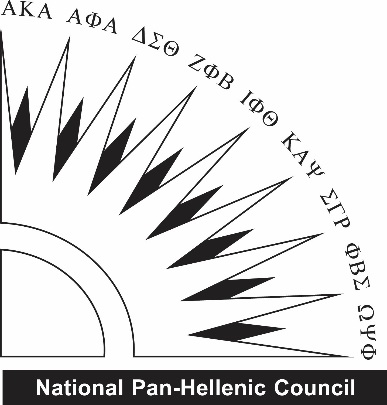 Western Kentucky University National Pan-Hellenic Council OUTSTANDING MINORITY STUDENT SCHOLARSHIPSAll applications are due by 4:00 p.m. on November 16th and emailed to randall.bogard@wku.edu. Recipients will be emailed during the week of November 20th. All questions should be directed to Kimberly Jefferson, NPHC Scholarship Chair or Destiny Smith, President.DON’T FORGET TO ALSO SUBMIT:ResumeName:Email:Cell Phone:Current Class (Fr/So/Jr/Se):Cumulative GPA:WKU ID#:Why do you feel you are deserving of a NPHC Outstanding Minority Student scholarship?Explain the importance of education for those in underrepresented communities.